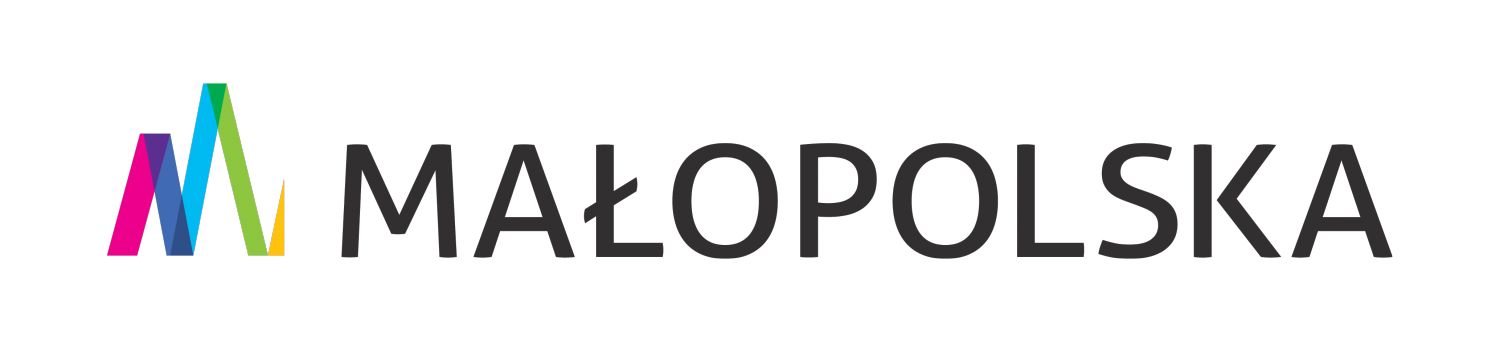 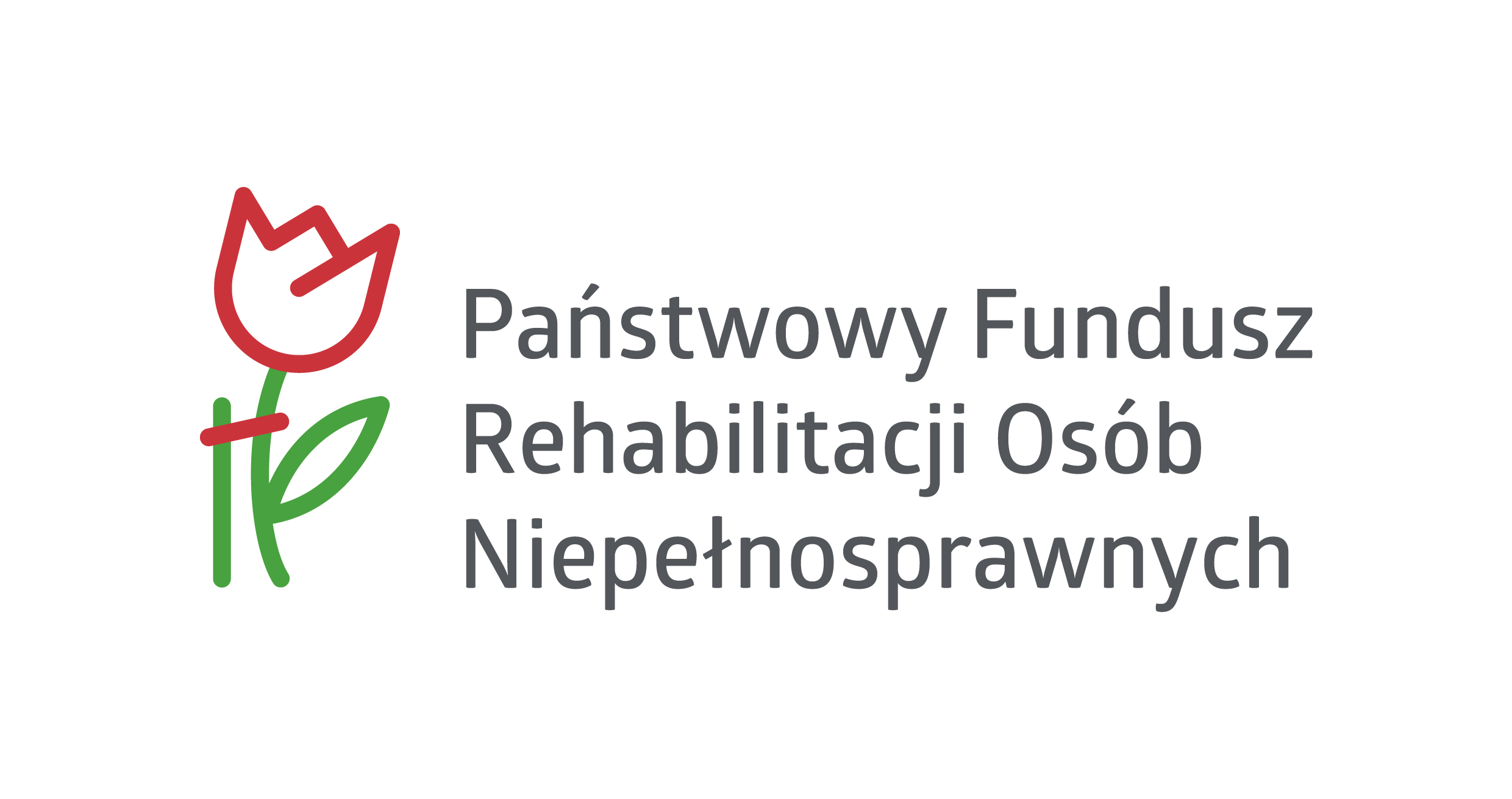 Znak sprawy: KA-2/065/2020Załącznik nr 2 do SIWZOFERTANazwa: (Wykonawcy lub Wykonawców w przypadku oferty wspólnej):................................................................................................................................................................................................................................................................................Adres: ul. ........................................................        kod pocztowy:………………miasto:     ...............................................       województwo: ……………………..………tel.: ............................................................         e-mail: ..............................................................................................na który zamawiający ma przesyłać korespondencjęNIP: ...................................................., REGON: ............................................W odpowiedzi na ogłoszenie do postępowania prowadzonego w trybie przetarg nieograniczony pn.: „ Budowa dźwigu osobowego zewnętrznego i przebudowa pomieszczeń sanitariatów dla potrzeb osób niepełnosprawnych w ramach zadania inwestycyjnego pn.:" Dostosowanie obiektu Centrum Sportu i Rekreacji PK do potrzeb osób niepełnosprawnych, bud. Hali Sportowej HS-1 (16-1), ul. Kamienna 17, Kraków" ” oferujemy realizację przedmiotu zamówienia zgodnie z wymogami określonymi w SIWZ za cenę:Przedmiot zamówienia zostanie wykonany  w terminie zgodnym z SIWZ. Udzielamy Zamawiającemu gwarancji na warunkach i okres: zgodnie z SIWZ.Okres rękojmi na wykonane roboty budowlane wynosi (kryterium oceny ofert):     ……….… lat od daty odbioru końcowego robót      (wpisać okres rękojmi - minimum 5 lat)Oświadczamy, że zapoznaliśmy się ze Specyfikacją Istotnych Warunków Zamówienia /w tym z projektem umowy /  i nie wnosimy do nich zastrzeżeń oraz przyjmujemy warunki w nich zawarte.Oświadczamy, że uważamy się za związanych niniejszą ofertą na czas 30 dni. Oświadczamy, że uzyskaliśmy wszelkie informacje niezbędne do prawidłowego przygotowania i złożenia niniejszej oferty.Oświadczamy, iż załączone do oferty oświadczenia i dokumenty należy traktować jako wskazane na każdym etapie postępowania zgodnie z § 10 rozporządzenia ministra rozwoju z 26 lipca 2016 r. w sprawie rodzajów dokumentów, jakich może żądać zamawiający od wykonawcy w postępowaniu o udzielenie zamówienia oraz jako aktualne. Zobowiązujemy się do niezwłocznego poinformowania zamawiającego, jeżeli w trakcie prowadzenia postępowania nastąpi zmiana w zakresie aktualności tych dokumentów.Oświadczam, że wypełniłem obowiązki informacyjne przewidziane w art. 13 lub art. 14 RODO wobec osób fizycznych, od których dane osobowe bezpośrednio lub pośrednio pozyskałem w celu ubiegania się o udzielenie zamówienia publicznego w niniejszym postępowaniu.Oferta została złożona na ......................... stronach  kolejno ponumerowanych od ...........................  do ......................... Integralną część  oferty stanowią następujące dokumenty :.....................................................     2.  .............................................................................................     4. ..........................................  ...........................................................................................czytelny podpis osoby uprawnionej do składania  oświadczeń woli w imieniu  WykonawcyWykaz osób uprawnionych do podpisywania dokumentów przetargowych 
i podejmowania zobowiązań w imieniu Wykonawcy:Imię i nazwisko ........................................................................................................................Uwaga: W imieniu podmiotów gospodarczych – wykonawców, do wykazu należy wpisać tylko te osoby, które są upoważnione do ich reprezentacji i zaciągania zobowiązań zgodnie z zapisami dokonanymi w dokumentach rejestrowych tych podmiotów (np.: odpisem z krajowego rejestru sądowego)................................... , dnia ............................................   ...........................................................................................czytelny podpis osoby uprawnionej do składania  oświadczeń woli w imieniu  WykonawcyCena  brutto wraz z podatkiem VAT…………………………………… złsłownie: …………………………………………………………………………………………..…